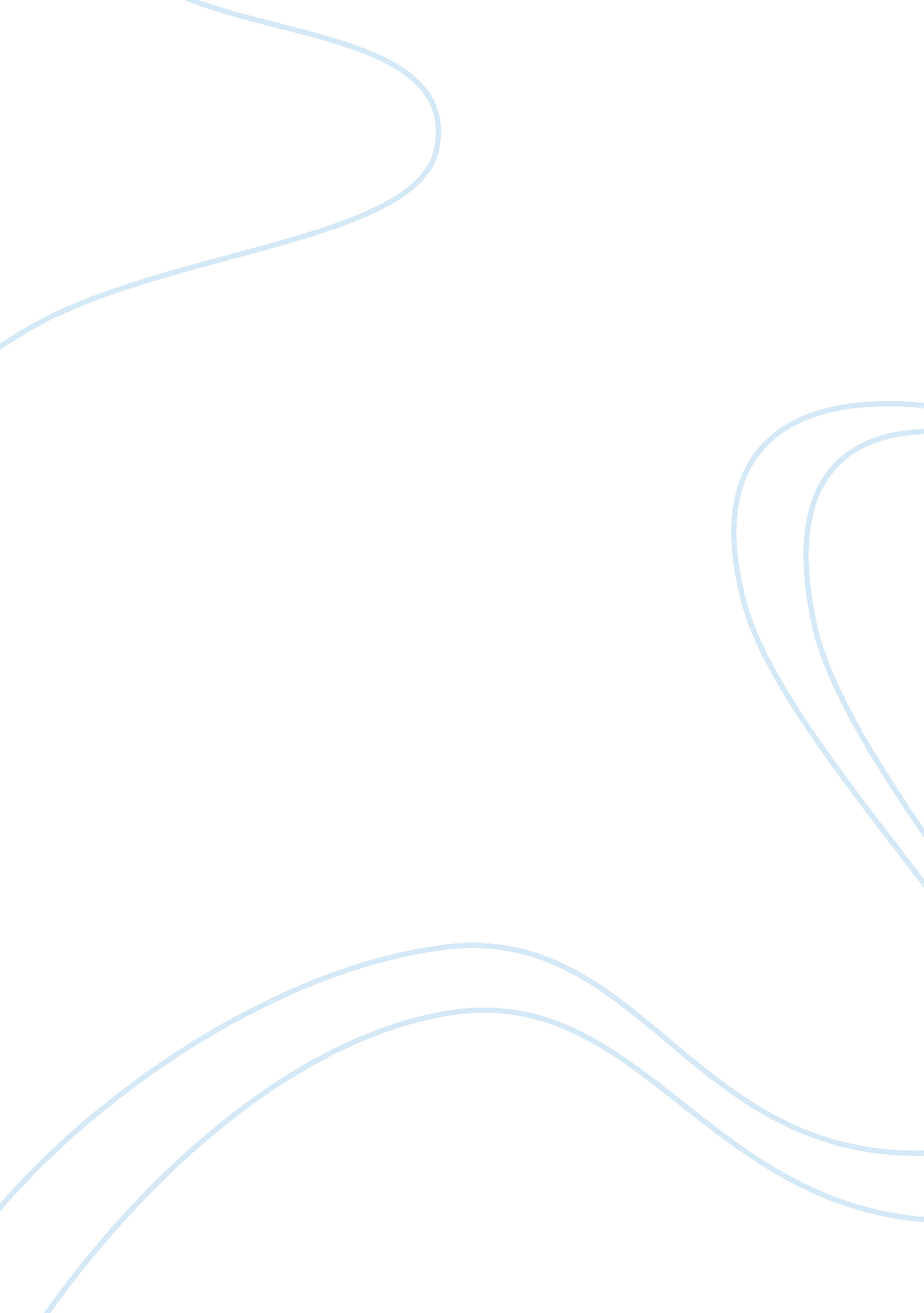 Sodium cyclamate c6h12nnao3s structure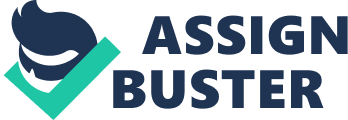 Contents Safety: Experimental data Predicted – ACD/Labs Predicted – ChemAxon Experimental Physico-chemical Properties Experimental Melting Point: Miscellaneous Safety: Predicted data is generated using the ACD/Labs Percepta Platform – PhysChem Module No predicted properties have been calculated for this compound. Click to predict properties on the Chemicalize site Molecular Formula C 6 H 12 NNaO 3 S Average mass 201. 219 Da Density Boiling Point Flash Point Molar Refractivity Polarizability Surface Tension Molar Volume 300 °CAlfa Aesar 300 °CAlfa AesarA18666 300 °C (Literature)LabNetworkLN00193717 IRRITANTMatrix Scientific099272 WARNING: Irreversible damage risk, protect skin/eyes/lungs. Alfa AesarA18666 Density: Boiling Point: Vapour Pressure: Enthalpy of Vaporization: Flash Point: Index of Refraction: Molar Refractivity: #H bond acceptors: #H bond donors: #Freely Rotating Bonds: #Rule of 5 Violations: ACD/LogP: ACD/LogD (pH 5. 5): ACD/BCF (pH 5. 5): ACD/KOC (pH 5. 5): ACD/LogD (pH 7. 4): ACD/BCF (pH 7. 4): ACD/KOC (pH 7. 4): Polar Surface Area: Polarizability: Surface Tension: Molar Volume: 